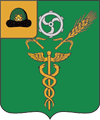 АДМИНИСТРАЦИЯ МУНИЦИПАЛЬНОГО ОБРАЗОВАНИЯ – УХОЛОВСКИЙ МУНИЦИПАЛЬНЫЙ РАЙОНРЯЗАНСКОЙ ОБЛАСТИПОСТАНОВЛЕНИЕ           От 04 декабря 2015 года							       № 465О внесении изменений в постановление администрации муниципального образования - Ухоловский муниципальный район Рязанской области от 30 ноября 2015 года № 439 «Об утверждении муниципальной программы  Ухоловского муниципального района «Развитие образования на 2016 – 2018 годы»  В целях устранения технической ошибки, руководствуясь п.10 ч.2 ст. 54.1 Устава Ухоловского муниципального района ПОСТАНОВЛЯЕТ:     1.  Внести изменения в постановление администрации муниципального образования - Ухоловский муниципальный район Рязанской области от 30 ноября 2015 года № 439 «Об утверждении муниципальной программы  Ухоловского муниципального района «Развитие образования на 2016 – 2018 годы» следующего содержания:    а) в преамбуле постановления слова «в целях организации дорожной деятельности и повышения безопасности дорожного движения в Ухоловском муниципальном районе, руководствуясь п.10 ч.2 ст. 54.1 Устава Ухоловского муниципального района» заменить словами «в целях развития образования в Ухоловском муниципальном районе, руководствуясь п.10 ч.2 ст. 54.1 Устава Ухоловского муниципального района».    2. Настоящее постановление вступает в силу после опубликования в информационном бюллетене «Вестник Ухоловского муниципального района».     3. Контроль за выполнением настоящего постановления возложить на заместителя главы администрации Ухоловского муниципального района  по экономике и социальным вопросам М.В. Чеврычкину. И.о. главы администрации муниципального образования- Ухоловский муниципальный  район  Рязанской области                                                                                А.И. КупыревРазослать: УО и МП, ФКУ, Вестник, регистр, прокурор, дело.Исп.: Алексахина Е.Н.Тел.:  5-17-42